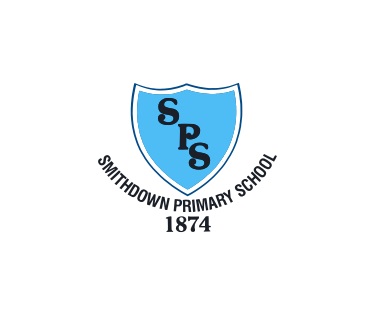 MondayTuesdayWednesdayThursdayFridayAssembly ENGLISHManagement Time (Angie)MATHSPHONICS (10.05-10.30)ENGLISHPHONICS (10.05-10.30)ENGLISHPHONICS (10.05-10.30)ENGLISHWHOLE CLASS SHARED READPHONICS MATHSMATHS CHAT ENGLISHMATHS CHAT MATHSMATHS CHAT MATHSMATHS CHAT MATHSLunchLunchLunchLunchLunchPESCIENCEWhole Class Shared ReadHISTORY/GEOGRAPHY/ART/DTPPA (Covered by Miss Thompson)REComputingPSHEWHOLE CLASS PHONICSWHOLE CLASS SHARED READSCIENCEHISTORY/GEOGRAPHY/ART/DTPPA (Covered by Miss Thompson)REComputing ASSEMBLY 